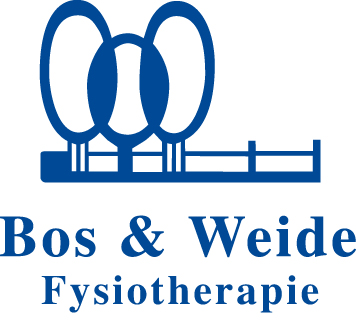 Tarievenlijst Fysiotherapie Bos & Weide per 1-4-2019	Fysiotherapie Bos & Weide heeft voor 2019 contracten met alle zorgverzekeraars. Als uw behandeling niet door uw verzekering wordt vergoed worden de volgende tarieven bij u in rekening gebracht:Code:	Prestaties:										Prijs:1		niet na-gekomen afspraak								€ 33,50
1000	Zitting fysiotherapie									€ 33,50
1001	Zitting fysiotherapie incl. toeslag uitbehandeling					€ 46,50
1002	Zitting fysiotherapie incl. inrichtingstoeslag						€ 41,00

1100	Zitting kinderfysiotherapie								€ 44,50
1101	Zitting kinderfysiotherapie incl. toeslag uitbehandeling				€ 57,50
1102	Zitting kinderfysiotherapie incl. inrichtingstoeslag					€ 51,00
1103	Instructie/overleg  ouders van de patiënt						€ 32,00
1105	Eenmalig kinderfysiotherapeutisch rapport						€ 32,00

1200	Zitting manuele therapie								€ 44,50
1201	Zitting manuele therapie incl. toeslag uitbehandeling				€ 57,50
1202	Zitting manuele therapie incl. inrichtingstoeslag					€ 51,00

1316	Groepszitting voor specifieke behandeling van 2 personen				€ 32,00
1317	Groepszitting voor specifieke behandeling van 3 personen				€ 26,50
1318	Groepszitting voor specifieke behandeling van 4 personen				€ 21,50
1319	Groepszitting voor specifieke behandeling van 5-10 personen			€ 17,50

1400	Eenmalig fysiotherapeutisch onderzoek						€ 56,00
1401	Eenmalig fysiotherapeutisch onderzoek incl. toeslag uitbehandeling		€ 69,00
1402	Eenmalig fysiotherapeutisch onderzoek incl. inrichtingstoeslag			€ 62,50

1500	Zitting  oedeemfysiotherapie  							€ 44,50
1501	Zitting oedeemfysiotherapie incl. toeslag uitbehandeling				€ 57,50
1502	Zitting oedeemfysiotherapie incl. inrichtingstoeslag					€ 51,00

1600	Zitting bekkenfysiotherapie								€ 44,50
1601	Zitting bekkenfysiotherapie incl. toeslag uitbehandeling				€ 57,50
1602	Zitting bekkenfysiotherapie incl. inrichtingstoeslag					€ 51,00

1700	Lange zitting voor complexe aandoeningen						€ 44,50
1701	Lange zitting voor complexe aandoeningen incl. toeslag uitbehandeling		€ 57,50
1702	Lange zitting voor complexe aandoeningen incl. inrichtingstoeslag		€ 51,00

1775	Zitting geriatriefysiotherapie								€ 44,50
1776	Zitting geriatriefysiotherapie incl. toeslag uitbehandeling				€ 57,50
1777	Zitting geriatriefysiotherapie incl. inrichtingstoeslag					€ 51,00

1750	Zitting psychomatische fysiotherapie*						€ 44,50
1751	Zitting psychomatische fysiotherapie incl. toeslag uitbehandeling*			€ 57,50
1752	Zitting psychomatische fysiotherapie incl. inrichtingstoeslag*			€ 51,00

1850	Screening										€ 14,00
1860	Intake en onderzoek na screening							€ 33,50
1864	Screening, intake en onderzoek							€ 47,50

1870	Intake en onderzoek na verwijzing							€ 45,00
1871	Intake en onderzoek na verwijzing incl. toeslag uitbehandeling			€ 58,00
1872	Intake en onderzoek na verwijzing incl. inrichtingstoeslag				€ 51,50Runningtherapie: intake en 10x groepstraining	 (intake € 35,-)				€ 210,-Aanvraagformulieren verzekering invullen t.b.v. verlenging behandeling			€ 32,00Rapportage letselschade adviseur								€ 100,00*   Deze prestatie komt alleen in aanmerking voor vergoeding via de aanvullende verzekeringOverig:Theraband:			€ 2,50 per meterPully (schouder)			€ 11,85 + eventuele verzendkosten
Inlegzooltje:			€ 4,00 per zool
Pino Tape rol 10mm x 5m 	€ 5,75
Pino Tape rol 50mm x 5m 	€ 11,00
Pengripper				€ 2,50 per stuk